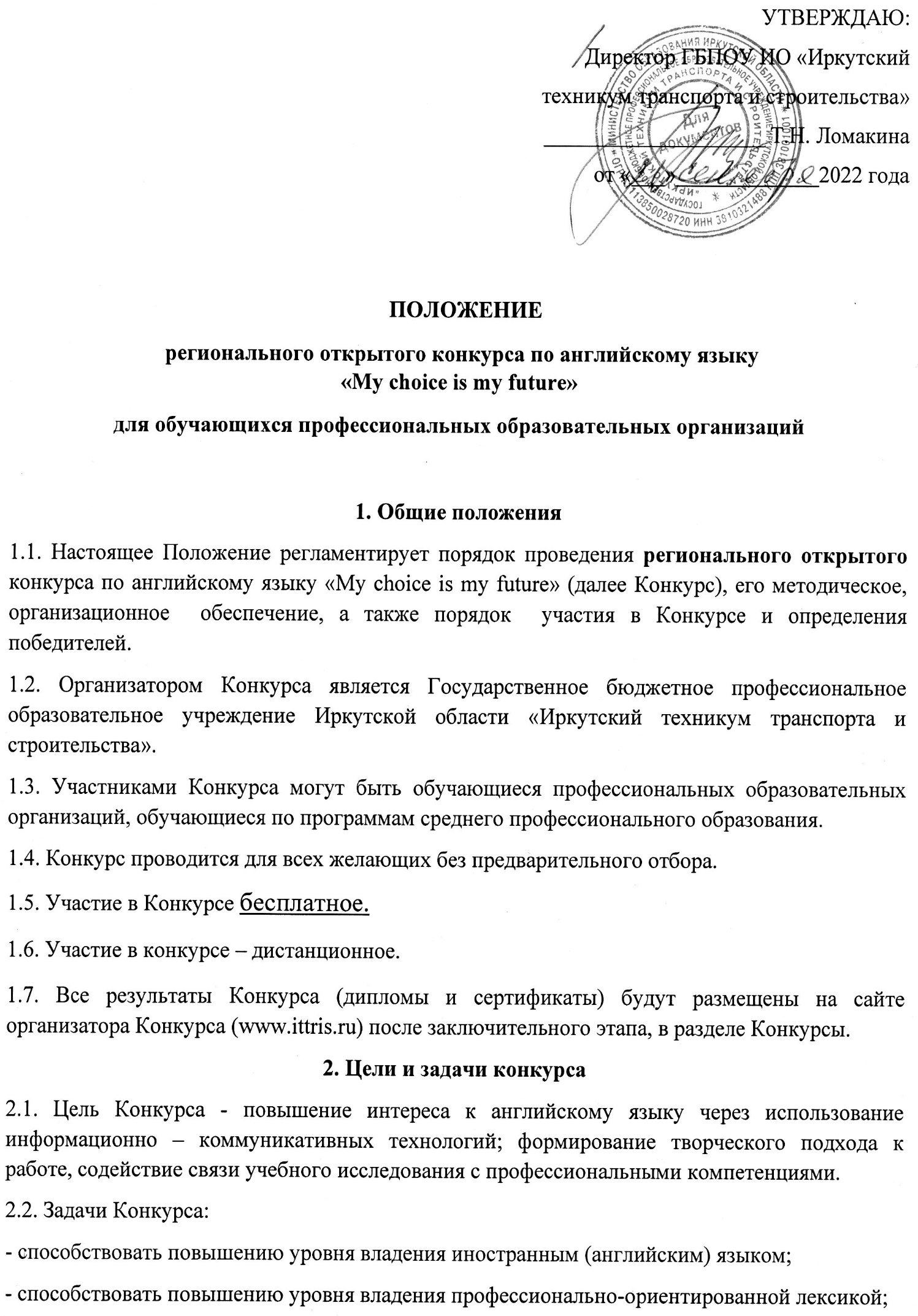 - способствовать развитию общих и профессиональных компетенций в рамках требований федеральных государственных  образовательных стандартов;- активизировать использование информационно – коммуникационных технологий при выполнении конкурсной работы; - организация самостоятельной работы обучающихся.Организация Конкурса3.1.  Для проведения Конкурса создается организационный и экспертный совет.3.2. Организационный совет Конкурса осуществляет: организацию Конкурса; принимает представленные для участия в Конкурсе материалы; осуществляет проверку соответствия оформления работ согласно требованиям и условиям, предусмотренным настоящим Положением; создает равные условия для всех участников Конкурса; обеспечивает гласность проведения Конкурса; не допускает разглашения сведений о результатах ранее оговоренного срока; организует доступность для скачивания дипломов и сертификатов. 3.3. Экспертный совет Конкурса создается с целью отбора и оценки лучших работ, определения победителей, в соответствии с критериями оценки конкурсных работ (Приложение 1).3.4. Положение Конкурса, конкурсные работы, отмеченные дипломами 1, 2 и 3 степени, а также сертификаты участников размещаются в сети Интернет на официальном сайте учреждения по адресу  www.ittris.ru.Этапы и сроки проведения конкурсаПредмет КонкурсаПредметом рассмотрения на Конкурсе является работа, созданная в любой удобной программе.Участники могут выполнить конкурсную работу в группе до 3-х человек, либо индивидуально. Участникам необходимо на английском языке сделать презентацию на тему «My choice is my future», в которой могут быть:- для первокурсников - обоснование выбора образовательного учреждения (техникум, колледж), актуальность выбранной специальности (профессии);- для вторых и последующих курсов подробный рассказ об образовательном учреждении (любые сведения об ОУ), актуальность выбранной специальности (профессии).Правила участия в конкурсе6.1. Правила участия в Конкурсе регламентируются настоящим Положением. 6.2. Регистрация заявки происходит в течение одного рабочего дня с момента получения письма по электронной почте с заявкой  (Приложение 3). 6.3. Победители в Конкурсе награждаются дипломами 1, 2 и 3 степени. 6.4. Участники Конкурса получают именной сертификат. 6.5. Конкурсные работы принимаются только в электронном формате. 6.6. Работы участников не рецензируются. Все авторские права принадлежат участникам Конкурса. 6.7. Конкурсные работы оформляются в соответствии с требованиями (Приложение 2).6.8. Конкурсные работы, не соответствующие требованиям, экспертами не рассматриваются.6.9. Апелляции по участию в Конкурсе и его итогам не принимаются.6.10. Подавая заявку на участие в Конкурсе, участники автоматически дают согласие на обработку персональных данных и размещение конкурсных работ на сайте www.ittris.ru. 7. КонтактыАдрес: 664049, г. Иркутск, ул. Багратиона, 45б, ГБПОУ ИО «Иркутский техникум транспорта и строительства» (г. Иркутск) Телефон: 8 (3952) 46‑06-56  Сайт:  ittris.ru  http://ittris38.ru/index.php?option=com_content&view=featured&Itemid=101Заявки на конкурс, конкурсные работы направлять на электронную почту contest38@yandex.ru с пометкой «конкурс22». По всем вопросам обращаться по тел: 89246295475 Эльвира Разимовна Линейцева   (Viber, WhatsАpp, Telegram), а также по электронной почте – contest38@yandex.ru.Приложение 1Критерии и показатели	Приложение 2Требования к выполнению конкурсных работПриложение 3ЗаявкаЭтапыСрокиПредварительный (регистрация заявки и конкурсной работы)21.09.2022 - 21.10.2022 г.Основной (экспертиза конкурсных работ)22.10.2022 - 26.10.2022 г.Заключительный (объявление результатов конкурса) 27.10.2022 г. - 28.10.2022 г№ п\пКритерии и показатели оценки презентацииКол-во баллов1Создание слайдов101.1.Соответствие требованиям к конкурсным работам11.2.ИКТ (технологии), используемые в презентации (анимация, навигация и др). Использование объектов, сделанныхв других программах1-51.3.Применение в презентации авторского видеоматериала11.4.Последовательность слайдов11.5.Оригинальность изложения материала1-22Содержание72.1.Полнота раскрытия темы12.2.Языковое наполнение (лексика/грамматика)1-32.3.Грамматически правильное применение профессиональной лексики1-3Итого 1 место 17Итого 2 место16Итого 3 место15Презентация ФорматТитульный – название, образовательное учреждение, автор(ы), организатор (в любом порядке)Содержание слайдов в презентации ТОЛЬКО на английском. Формат презентации, видеороликов и других используемых программ необходимо указать при подаче заявки или в письме при отправлении конкурсной работы.Видеоматериал Видеоматериал должен соответствовать теме Конкурса, длительность не более 15 минут. Если в презентации несколько видеофайлов, то общая их длительность также должна составлять не более 15 минутКоличество слайдовОт 7 до 30 Работа принимается на Конкурс одним файломРабота принимается на Конкурс одним файломПолное наименование образовательной организации Фамилия имя отчество участника,  (Курс) (не более 3-х участников)Фамилия, имя, отчество организатора (преподавателя)Электронная почтаПрограммы, которые планируете применить для участия в конкурсе(Power Point и тд)